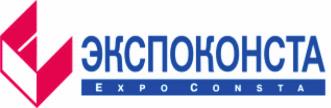 Price-listfor hanging up and taking down of structures inside the pavilion valid from the 1st of July 2022The cost of the order will be increased on 50%, if it is made within mounting period.There are no works for hanging up and taking down of structures within the days of exhibition event. In case of need works at the night (from 20:00 to 08:00), the price of such works is increased on 100%.The payment should be made by the Customer in accordance with the issued invoice of ExpoConsta.WorksPrice / EUR without VAT1. Fixation of hanging up point and lifting of load up to 3372. Fixation of hanging up point and lifting of load up to 10-4923. Fixation of hanging up point and lifting of load up to 50-7454. Fixation point and hanging up with lifting mechanism (winch)  of ExpoСonsta7935. Hanging up lifting mechanism (winch) of the customer(this case customer fix his winch to his structure by himself)4276. Security fixing point, the rope from stand construction elements to the pavilion ceiling structure4007. Laying of cable along the pavilion ceiling structure - 10 m1428. Additional point of fixation for lifting mechanism (winch)3539. Additional adjustment, on the height, the hung structure. For one point of a suspension bracket155